						All. “A-1”BANDOPER INTERVENTI DI SOSTEGNO ECONOMICO A CARATTERE STRAOROINARIO PER LE UTENZE NON DOMESTICHEISTANZA  DI  PARTECIPAZIONE	,Alla TEATE SERVIZI                                                                                                                  Piazza Carafa,                                                                                      66100 ChietiIl sottoscritto ............................................................................................................... .................. nato il………………………………..a........................................................................................................... con codice fiscale   .........................................................................................................................................................residente in Via..................................................................................n..................,………………......CAP........................Comune   di..........................................................................................Prov...................n. di telefono............................................. n. di fax..........................................................................,...............indirizzo di posta elettronica...........................................................................................................................indirizzo di Posta Elettronica Certificata...................................................................................................in qualità di.......................................................................................................................................................dell'impresa.....................................................................................................................,...............................................................................................................................................................................con sede in...............................................................................................................................................,........domicilio fiscale.................................................................................................................................................con codice fiscale n........................................................................................................................................................con partita IVA n................................................................................................................................................Visto il bando approvato dal Comune di Chieti   con Delibera di Giunta n………………………………....del………………………………………………….per la concessione di contributi a carattere straordinario volti a sostenere economicamente le utenze domestiche e utenze non domestiche CHIEDEla concessione di un contributo economico in forma di agevolazione diretta da porsi in detrazione sulle rate residue calcolato sulla Tassa Rifiuti (TARI) riferita all’anno 2022 fino ad esaurimento delle somme a disposizione;A tal fine, ai sensi del Decreto del Presidente della Repubblica del 2 dicembre 2000 n. 445 e consapevole delle sanzioni penali previste per le ipotesi di falsità in atti e dichiarazioni mendaci, sotto la propria responsabilità,DICHIARAChe l’impresa è iscritta nel ruolo Tari 2022, come utenza non domestica appartenente alla seguente tipologia (contrassegnare con "x" il tipo di tipologia di iscrizione a ruolo Tari 2022)che l’impresa è "in attività" e regolarmente iscritta al Registro delle Imprese presso la Camera di Commercio, Industria, Artigianato e Agricoltura, con i seguenti dati:Registro delle Imprese della Camera di Commercio di: ...............................................................per la seguente attività......................................................................................................................numero di iscrizione...........................................................................................................................	data di iscrizione	..........................................................................................................................che l’impresa ha la propria sede operativa a Chieti, in Via.....................................................................................................n. civico……... di trovarsi nel pieno e Iibero esercizio dei propri diritti, non essendo in stato di fallimento, concordato preventivo, amministrazione controllata a straordinaria, liquidazione coatta amministrativa o volontaria;di non trovarsi nelle condizioni previste dall‘art. 67 del D. Lgs 159/2011 (Codice delle leggi antimafia);di non trovarsi in una delle condizioni di “difficoltà” previste dalla Comunicazione della Commissione Europea 2004/C 244/02 in materia di Ordinamenti Comunitari sugli aiuti di Stato per il salvataggio e la ristrutturazione di imprese in difficoltà;di non avere posizioni debitorie aperte, di carattere tributario o ad altro titolo, nei confronti del Comune di Chieti;di essere in regola con i pagamenti in acconto riferiti alla Tassa Rifiuti (TARI) anno 2022;di essere in regola con l'assolvimento degli obblighi legislativi e contrattuali nei confronti di INPS, INAIL, Cassa Edile e/o altri enti previdenziali e/o assicurativi, secondo quanto attestabile nel documento unico di regolarità contributiva (DURC);di non essere controparte del Comune in giudizi pendenti avanti al Giudice ordinario a ad altro Giudice competente.Sì allegano alla presente istanza:dichiarazione sostitutiva di atto notorio ai sensi dell’art. 47 DPR n.445/2000 e s.m.i. in ordine al rispetto della soglia de minimis, come da “Allegato A-2” al Bando;documento d’identità del sottoscrittore in corso di validità.II/la sottoscritto/a autorizza al trattamento dei propri dati personali ai fini dello svolgimento del bando in oggetto.Data   	/______/	Firma richiedenteAll. “A-2”BANDOPER INTERVENTI DI SOSTEGNO ECONOMICO A CARATTERE STRAOROINARIO PER LE UTENZE NON DOMESTICHEDICHIARAZIONE IN ORDINE AL RISPETTO DELLA SOGLIA “DE MINIMIS”DICHIARAZIONE SOSTITUTIVA DI ATTO DI NOTORIETÀ (art. 47 del D.P.R. 445/2000)Il  sottoscritto/a..........................................................nato/a...........................................................       Provincia di ..................residente a	……………., quale titolare/legale rappresentantedell'impresa.......................................................................................................................................con sede in ………………………………..Via............................. ................................................................Codice Fiscale dell’impresa .........................................................................................................consapevole delle sanzioni penali, nel caso di dichiarazioni non veritiere, di formazione o uso di atti falsi, richiamate dall’art. 76 del D.P.R. 445 del 2g/12/2000;nel rispetto di quanto previsto dai Regolamenti de minimis della Commissione:Regolamento n. 1407/2013; Regolamento n. 1998/2006;Regolamento n. 360/ 2012;Regolamento n. 717/2014; Regolamento n. 875/2007;Regolamento n. 1408/2013; Regolamento n. 1535/2007Preso atto delle istruzioni per la compilazione della presente dichiarazione allegate al modello di dichiarazione proposto dall’amministrazione, consapevole dell’obbligo di conformarsi ad esse, in quanto rispondenti ai requisiti richiesti dalla normativa dell’Unione Europea applicabileDICHIARAche l’esercizio finanziario (anno fiscale) dell’impresa inizia il 1 gennaio e termina il 31 dicembre di ciascun anno, ovvero inizia il………………………..e termina il………………………………..	di non possedere redditi superiori a 10 milioni di euro nel periodo d’imposta 2019, e di aver subito una riduzione del fatturato medio mensile e dei corrispettivi del periodo d’imposta 2021 di almeno il 27 per cento rispetto all’ammontare medio mensile del fatturato e dei corrispettivi del periodo d’imposta 2019;che l’impresa rappresentata:⌷non è controllata né controlla, direttamente o indirettamente (1) altre imprese⌷ controlla, anche indirettamente, le imprese seguenti aventi sede in Italia: (Ragione sociale e dati anagrafici)……………………………………………………………………………………………………………..⌷ è controllata, anche indirettamente, dalle imprese seguenti aventi sede in Italia: (Ragione sociale e dati anagrafici)                …………………………………………………………………………………………………………..Per il concetto di controllo, ai fini della presente dichiarazione, si vedano le Istruzioni per la compilazione allegateche l’impresa rappresentata, nell’esercizio in corso e nei due esercizi precedenti:⌷ non è stata interessata da fusioni, acquisizioni o scissioni⌷ è stata interessata da fusioni, acquisizioni o scissioniche l'impresa rappresentata, tenuto conto di eventuali fusioni, acquisizioni o scissioni:               ⌷non ha beneficiato di agevolazioni pubbliche in regime de minimis a titolo di nessuno dei Regolamenti sopra elencatioppure⌷ ha beneficiato delle agevolazioni pubbliche in regime de minimis indicate di seguito.Degli aiuti sopra elencati, sono imputabili all’attività di trasporto merci su strada per conto terzi (5) (tale imputazione à dimostrabile attraverso una contabilità separata o la distinzione dei costi):⌷NessunooppureI seguenti aiuti:Data   	Il Titolare/ Rappresentante Legalelł sottoscritto dichiara di essere a conoscenza del fatto che, qualora la dichiarazione presenti delle irregolarità rilevabili dall’ufficio, non costituenti falsità, oppure sia incompleta, il funzionario competente a ricevere la documentazione ne potrà dare comunicazione a1l’interessato per la regolarizzazione o completamento.In caso di mendacio personale o fattuale è obbligo del responsabile del procedimento porre in essere gli adempimenti necessari all’applicazione delle disposizioni di cui all’art. 76 - D.P.R. n. 445 del 28/12/2000.Qualora, da un controllo successivo, emerga la non veridicità del contenuto della dichiarazione, il dichiarante decade dai benefici eventualmente conseguenti al provvedimento emanato sulla base della dichiarazione non veritiera, salva ogni altra conseguenza prevista dalla legge.Data………………………………Il Titolare/ Rappresentante legateIl sottoscritto, ai sensi dell’art. 13 del decreto legislativo 30 giugno 2003, ri. 196 (Codice in materia di protezione di dati personali) e successive modifiche ed integrazioni, autorizza l’amministrazione concedente al trattamento e all’elaborazione dei dati forniti con la presente dichiarazione, per finalità gestionali e statistiche, anche mediante l’ausilio di mezzi elettronici o automatizzati, nel rispetto della sicurezza e della riservatezza e ai sensi dell’articolo 38 del citato DPR n. 445/2000.Data………………………………Il Titolare Rappresentante LegaleISTRUZIONI PER LA COMPILAZIONE DELLA DICHIARAZIONE "DE MINIMIS"Il legale rappresentante di ogni impresa candidata a ricevere un aiuto in regime "de minimis" è tenuto a sottoscrivere una dichiarazione — rilasciata ai sensi deli’art. 47 del DPR 445/2000 - che attesti gli aiuti ottenuti in "de minimis" nell’esercizio finanziario in corso e nei due precedenti. Il nuovo aiuto potrà essere concesso solo se, sommato a quelli già ottenuti nei tre esercizi finanziari suddetti, non superi i massimali stabiliti da ogni Regolamento di riferimento. Siccome il momento rilevante per la verifica dell’ammissibilità è quello in cui avviene la concessione (il momento in cui sorge il diritto all'agevolazione), la dichiarazione dovrà essere confermata - o aggiornata - su richiesta delI’amministrazione, con riferimento appunto alla concessione.Si ricorda che se dovesse venire superato il massimale previsto, l’ impresa perderà il diritto non al solo importo in eccedenza, ma all’intero aiuto in conseguenza del quale take massimale è stato superato. Qualora l’agevolazione richiesta portasse a superare il massimale, l’Ente concedente dovrà pertanto ridurre l’entità dell’aiuto della misura necessaria a far rispettare il tetto previsto.Quali agevolazioni indicareDevono essere riportate tutte le agevolazioni ottenute in "de minimis" ai sensi di qualsiasi regolamento comunitario relativo a tale tipologia di aiut, specificando, per ogni aiuto, a quale regolamento faccia riferimento (agricoltura, pesca, SIEG o “generate").Nel caso di aiuti concessi in forma diversa da1 contributo (ad esempio, come prestito agevolato o come garanzia), dovrà essere indicato l’importo de1l’equivalente sovvenzione, come risulta dall’atto di concessione di ciascun aiuto. Qualora l’importo erogato a saldo risulti inferiore all“importo concesso, oltre a quest’ultimo dovrà essere indicato (ultima colonna della tabella) l’importo definitivamente percepito dal1’impresa. Fino al momento in cui non sia intervenuta l’erogazione a saldo, dovrà essere indicato solo l’importo concesso.In relazione a ciascun aiuto deve essere rispettato il massimale triennale stabilito dal regolamento di riferimento. Questo si differenzia come segue:200.000 €- in tutti i casi diversi da quelli indicati di seguito; sono compresi gli aiuti nel settore della trasformazione e commercializzazione di prodotti agricoli, anche se il beneficiario è un’impresa agricola (Regolamento 1407/ 2013, precedentemente 1998/2006)100.000 C nel caso di aiuti ad un'impresa che opera - esclusivamente o parzialmente - nel settore del trasporto merci su strada per conto terzi, per spese inerenti que1l'attivîtà (Regolamento 1407/2013, precedentemente 1998/2006); qualora l’attività di trasporto non sia distinguibile dalle altre eventuali attività svolte dall’impresa attraverso una contabilità separata o la distinzione dei costi, il massimale triennale dell’impresa sa*ä comunque di 100.000 £15.000 € per gIi aiuti nel settore agricolo (attività primaria) (Regolamento 1408/2013, precedentemente 1535/2007)30.000 € per gli aiuti nel  settore della pesca dell’acquacoltura500.000 €  nel caso di compensazioni di oneri di servizio pubblico a favore di imprese affidatarie di un SIEG (Regolamento 360/2012).11 massimale applicabile caso per caso è quello relativo all’attività (la spesa) che viene agevolata con l’aiuto. Un’impresa può essere quindi beneficiaria di aiuti ai sensi di più regolamenti “de minimis” ; a ciascuno di tali aiuti si applicherà il massimale pertinente, con l’avvertenza che l’importo totale degli aiuti “de minimis” ottenuti in ciascun biennio di riferimento non potrà comunque superare il tetto massimo  piú elevato tra quelli applicati.Ad esempio, un’impresa agricola potrà ottenere aiuti in base sia a1 Regolamento 1408/2013 (per l’attività primaria) sia al Regolmento 1407/2013 (per l’attività di trasformazione o commercializzazione o per attività agrituristica), nel rispetto del limite triennale, rispettivamente, di 15.000 € e di 200.000 €; ma in ogni caso la somma di tutti gli aiuti non potrà superare i 200.000 €.Periodo di riferimentoI massimali sopra indicati si riferiscono all’esercizio finanziario in corso e ai due esercizî precedenti. Dato che esso non coincide necessariamente con l’anno solare, dovrà essere indicato il periodo di riferimento per quanto riguarda l’impresa richiedente.Come individuare il beneficiario, ai fini del rispetto del massimale - “Il concetto di impresa unica”Le regole comunitarie stabiliscono che, ai fini della verifica del rispetto dei massimali, “le entità controllate (di diritto o di fatto) dalla stessa entità debbano essere considerate come un’unica impresa beneficiaria”. Ne consegue che nel rilasciare la dichiarazione “de minimis” si dovranno indicate tutte le imprese, a monte o a valle, legate all’impresa dichiarante da un rapporto di collegamento (controllo), nell’ambito dello stesso Stato membro. Fanno eccezione le imprese tra le quali il collegamento si realizza attraverso un Ente pubblico, che sono prese in considerazione singolarmente.Art. 2, par. 2 Regolamento n. 1407/2Œ3Ai fini del presente regolamento, s'intende per «impresa unica» l’insieme delle imprese  fra le quali esiste almeno una delle relazioni seguenti:un’impresa detiene la maggioranza dei diritti di voto degli azionisti o soci di un’altra impresa;un'impresa ha il diritto di nominare o revocare la maggioranza dei membri del consiglio di amministrazione, direzione o sorveglianza di un’altra impresa;un’impresa ha il diritto di esercitate un’ infIuenza dominante su un'altra impresa in     virtù di un contratto concluso con quest’ultima oppure in virtù di una clausola dello statuto di quest’ultima;un’impresa azionista o socia di un’altra impresa controlla da sola, in virtù di un accordo stipulato con accordo stipulato azionisti o soci dell’a1tra impresa, 1a maggioranza dei diritti di voto degli azionisti o soci di quest’ultima. Le imprese fra le quali intercorre una delle relazioni di cui al primo comma, lettere da a) a d), per il tramite di una o più altre imprese sono anch'esse considerate un’impresa unica.Si dovrà inoltre tener conto del fatto che, nel caso di fusioni o acquisizioni, tutti gli aiuti “de minimis” accordati alle imprese oggetto dell’operazione devono essere sommati in capo al nuovo soggetto o al soggetto che Io avrà acquisito (senza peraltro che debbano essere revocati in caso di superamento del massimale). Nella tabella saranno dunque riportati i dati relativi all’impresa originariamente beneficiaria degli aiuti (diversa da1I’impresa dichiarante) e l’ importo dell’aiuto imputabile - per effetto della fusione o acquisizione - all’impresa dichiarante.Nel caso invece di scissione di un’impresa in due o piú imprese distinta, l’importo degli aiuti “de minimis” ottenuti dall’impresa originaria deve essere attribuito alI’impresa che acquisirà le attività che hanno beneficiato degli aiuti o, se ciò non è possibile, deve essere suddiviso proporzionalmente al valore delle nuove imprese in termini di capitale investito. L'impresa dichiarante che sia stata oggetto di scissione, dovrà dunque indicare - nella colonna “erogato a saldo” - l’ importo effettivamente imputabile ad essa a seguito della scissione.Il legale rappresentante dell’impresa richiedente l’agevolazione, qualora esistano rapporti di collegamento con altre imprese, dovrà farsi rilasciare dai legali rappresentanti di queste idonee dichiarazioni attestanti gli aiuti in regime “de minimis” ottenuti nel triennio di riferimento da ciascuna di esse. Tali dichiarazioni dovranno essere allegate alla domanda.Attività di trasporto merci su stradaIl riquadro relativo alle imprese di trasporto (riquadro G) deve essere compilato solo nel caso in cui la domanda di agevolazione riguardi, in tutto o in parte, spese imputabili all’attività di trasporto merci su strada per conto terzi.N01Uffici della Pubblica Amministrazione, musei, biblioteche, scuole, associazioni, luoghi di cultoN02Cinematografi, TeatriN03Auntorimesse, magazzini senza vendita direttaN04Campeggi, distributori carburanti, impianti sportiviN05Stabilimenti balneari, stazioni ferroviarie e autobusN06Autosaloni, esposizioniN07Alberghi con ristorante, Agriturismi con ristorazioneN08Alberghi senza ristorante, Agriturismi senza ristorazione, PensioniN09Carceri, case di cura e di riposo, casermeN10OspedaliN11Agenzie, studi professionali, uffici, laboratori analisiN12Banche e istituti di creditoN13Cartolerie, librerie, negozi di beni durevoli, calzature, ferramentaN14Edicole, farmacie, plurilicenza, tabaccaiN15Negozi antiquariato, cappelli, filateria, ombrelli, tappeti, tende e tessuti, commercio ingrossoN16Banchi di mercato beni durevoliN17Barbiere, estetista, parrucchiereN18Attività artigianali tipo botteghe (elettricista, fabbro, falegname, idraulico, elettricista)N19Autofficina, carrozzeria, elettrautoN20Attività industriali con capannoni di produzioneN21Attivià artigianali di produzione beni specificiN22Osterie, pizzerie, pub, ristoranti, trattorie, Agriturismi solo ristorazioneN23Birrerie, hamburgerie, menseN24Bar, caffè, pasticceriaN25Generi alimentari (macellerie, pane e pasta, salumi e formaggi, supermercati)N26Plurilicenze alimentari e miste, frantoi, molini, palmenti, commissionari, allevamentiN27Fiori e piante, ortofrutta, pescherie, pizza al taglioN28Ipermercati di generi mistiN29Banchi di mercato generi alimentariN30Discoteche, night club, sale scommesseN31Bed & BreakfastImpresabeneficiaria (2)RegolamentocomunitarioDataconcessioneNormativa	diriferimentoEnteconcedente ta)Importo	dell’aiuto	(inESL)Importo	dell’aiuto	(inESL)Impresabeneficiaria (2)RegolamentocomunitarioDataconcessioneNormativa	diriferimentoEnteconcedente ta)ConcessoErogato	asaldo (4)ImpresabeneficiariaRegolamentocomunitarioDataconcessioneNormativa	diriferimentoEnte	concedente(3)Importo	inESL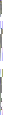 